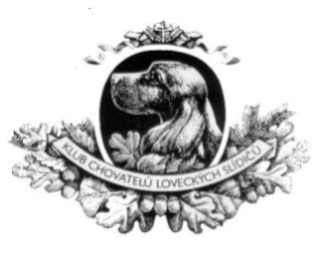 Přihláška / Entry form na:KLUBOVOU VÝSTAVU (bez zadání titulu KV)španělů, vodních psů a plemen zařazených v KCHLS (mimo retrievů) se zadáním čekatelství CAJC, CAC, res. CAC a tituly Vítěz Brna mladých, Vítěz Brna, BOJ, BOV, BOS, BOB, BIS.Dne 14. 10. 2017v hale Kynologického klubu Zetor BrnoSGPS: 49.2159092N, 16.6758922E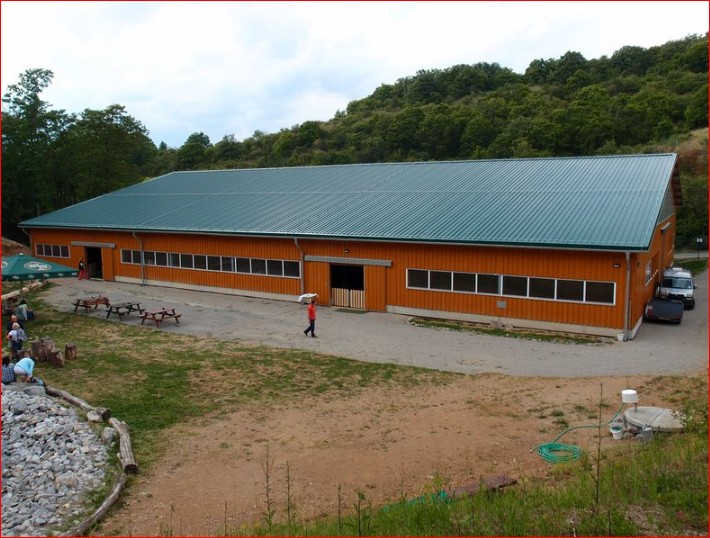 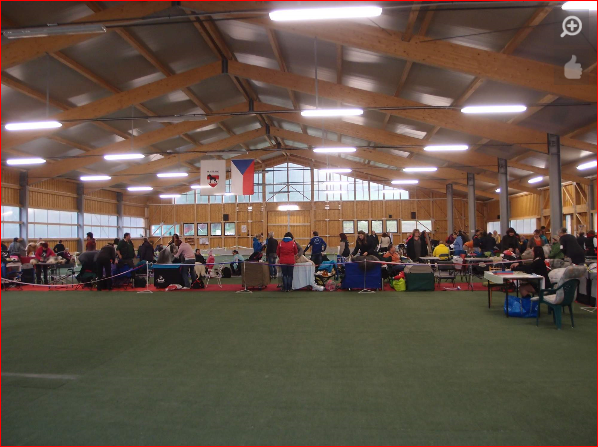  Hlavní sponzor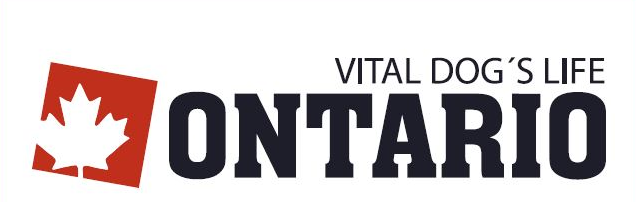 Uzávěrky: první 14. 8. 2017, druhá 14. 9. 2017  Vyplňujte čitelně (strojem nebo hůlkovým písmem) podle PP. Vhodné označte. Každý pes musí mít svoji přihlášku.Zařazení do třídy/classes:Pes-fena:Chovatel – majitel: / breeder – owner:Souhlasím se zasláním vstupního listu emailem: – Pro každého psa vyplňte samostatnou přihlášku!– Bez fotokopie průkazu původu nebude přihláška přijata!Soutěže/competitions:* vhodné zakroužkujtePodle propozic poukazuji tyto poplatky/entry fee:– Neúčast na výstavě z jakýchkoliv příčin nemůže být důvodem k vrácení výstavních poplatků.– Prohlašuji, že jsou mi známa všechna ustanovení propozic a že se jim podrobuji.– Vystavovatel (majitel) souhlasí se zveřejněním své adresy v katalogu.– Potvrzuji, že výše uvedené údaje jsou pravdivé.V …………………………. 		dne………..……… 			podpis…………………………date and signature………………………………………………………………………………..Zde nalepte doklad o zaplacení – bez něho nebude přihláška přijata!/ here put on the proof of paymentPřihlášky zasílejte na adresu / send entries to the address:Markéta DěkánkováJedousovská 20653361 Cholticee-mail: kchls.vystava@centrum.cztel: 608443046 V případě, že budete posílat přihlášku e-mailem, obdržíte potvrzující e-mail o přijetí. Pokud zpětný e-mail nedostanete, znamená to, že přihláška nedorazila… PROSÍM, kontaktujte mě telefonicky! Plemeno/breed:Pohlaví/sex:PES/MaleFENA/FemaleBarva/colour:ŠtěňatbabyDorostupuppyMladýchjuniorMezitřídaintermediateOtevřenáopenpracovníworkingvítězůwinnerVeteránůveterančestnáhonour4-6 m.6-9 m.9-18 m.15-24 m.od 15 m.od 15 mod 15 mod 15 mod 15 mJméno psa a chov. stanice: dog name and kennel prefixZapsán:Registration No.Tet. číslo:Tattoo No.MicrochipNarozen / date of birth:Narozen / date of birth:Otec:sireZapsán:Registration No.Zapsán:Registration No.Matka:damZapsána:Registration No.Zapsána:Registration No.Chovatel – jméno a příjmeníbreederMajitel – jméno a příjmeníownerAdresa majitele (ulice, č.p., místo, PSČ, stát):Owner - full addressAdresa majitele (ulice, č.p., místo, PSČ, stát):Owner - full addressTelefon, email/phone number,
 e-mail:ANO a uvádím k tomu účelu svůj email: ...............................................NENázev soutěžePlemenoJméno psa (psů), název CHS1. *Nejlepší pár psůbest brace2. *Nejlepší  CHSbest breeding groupZa prvního psa včetně katalogu/the first dogZa dalšího psa (bez katalogu)/ another dogTřídy štěňat, dorost, veteránů, čestná/baby, puppy, veteran classes (nelze považovat za prvního psa)Soutěže/competitionsCELKEM/total sum